NO. 2JOURNALof theHOUSE OF REPRESENTATIVESof theSTATE OF SOUTH CAROLINA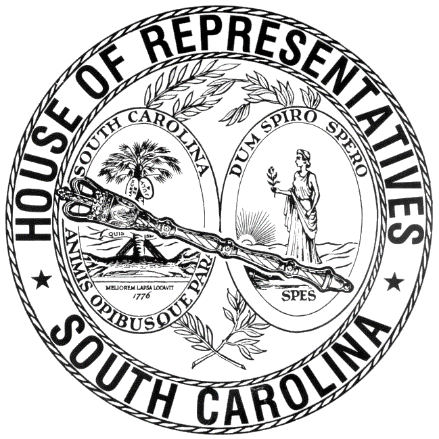 REGULAR SESSION BEGINNING TUESDAY, JANUARY 12, 2021 ________WEDNESDAY, DECEMBER 2, 2020(ORGANIZATIONAL SESSION)Indicates Matter StrickenIndicates New MatterThe House assembled at 10:00 a.m..Deliberations were opened with prayer by Rev. Charles E. Seastrunk, Jr., as follows:	Our thought for today is from 1 Thessalonian 1:2: “We always give thanks to God for all of you and mention you in our prayers.”	Let us pray. Dear God, use our gifts, our faith, our hope in You as we do the labor of love for the people of South Carolina and the world. When You do awesome deeds that we do not expect, make us grateful. We ask Your blessings on those who protect us and those first responders who give themselves to keep us safe. Bless our President, Nation, State, Governor, Speaker, staff, and all who give of their time and effort to this great cause. Heal the wounds, those seen and those hidden, of our brave warriors who suffer and sacrifice for our freedom. Lord, in Your mercy, hear our prayers. Amen. Pursuant to Rule 6.3, the House of Representatives was led in the Pledge of Allegiance to the Flag of the United States of America by the SPEAKER.After corrections to the Journal of the proceedings of yesterday, the SPEAKER ordered it confirmed.MOTION ADOPTEDRep. MAGNUSON moved that when the House adjourns, it adjourn in memory of his father, Reverend Roy G. Magnuson III, which was agreed to.ROLL CALLThe roll call of the House of Representatives was taken resulting as follows:Total Present--114LEAVE OF ABSENCEThe SPEAKER granted Rep. MCGARRY a leave of absence for the day.LEAVE OF ABSENCEThe SPEAKER granted Rep. HYDE a leave of absence for the day.LEAVE OF ABSENCE The SPEAKER granted Rep. W. COX a leave of absence for the day.LEAVE OF ABSENCEThe SPEAKER granted Rep. McCABE a leave of absence for the day.LEAVE OF ABSENCEThe SPEAKER granted Rep. T. MOORE a leave of absence for the day.LEAVE OF ABSENCEThe SPEAKER granted Rep. BRYANT a leave of absence for the day.LEAVE OF ABSENCEThe SPEAKER granted Rep. GILLIARD a leave of absence for the day.LEAVE OF ABSENCEThe SPEAKER granted Rep. WETMORE a leave of absence for the day.LEAVE OF ABSENCEThe SPEAKER granted Rep. STRINGER a leave of absence for the day.STANDING COMMITTEE ASSIGNMENTS	The SPEAKER announced the following Standing Committee Appointments:AGRICULTURE, NATURAL RESOURCES & ENVIRONMENTAL AFFAIRSAtkinson, LucasBurns, James Mikell “Mike”Chumley, William M. “Bill”Forrest, Cally R. “Cal”Garvin, Kambrell H.Gilliam, Leon D. “Doug”Haddon, Patrick B.Hiott, David R.Hixon, William M. “Bill”Ligon, Thomas R. “Randy”Magnuson, JosiahMartin, Richard “Rick”May, Robert “RJ” III  Moore, JAMoss, V. Stephen “Steve”Nutt, Roger A.Pendarvis, Marvin R.Williams, Shedron D.  EDUCATION AND PUBLIC WORKSAlexander, TerryAllison, Merita A. “Rita”Bennett, Linda “Lin”Brittain, Thomas “Case”, Jr. Calhoon, Paula RawlFelder, RayeGatch, GilGovan, Jerry N., Jr.Henderson-Myers, Rosalyn D.McDaniel, Annie E.McGinnis, Timothy A. “Tim”Moore, Travis A.Morgan, Adam M.Oremus, Melissa LackeyRivers, Michael F., Sr.Smith, MarkStringer, Tommy M.Trantham, Ashley B.  INTERSTATE COOPERATIONBailey, William H. Bryant, Bruce M.Murray, ChardaleRobinson, Leola C.Willis, Mark N. INVITATIONS AND MEMORIAL RESOLUTIONS Dabney, VicMoss, Dennis C.Tedder Deon T.Williams, Robert Q.Yow, Richard L. “Richie”  JUDICIARYBailey, William H.Bamberg, Justin T.Bernstein, Beth E.Bryant, Bruce M.Caskey, Micajah P. “Micah” IVCollins, Neal A.Cox, Westley P. “West”Davis, Sylleste H.Elliott, JasonFry, Russell W.Henegan, Patricia Moore “Pat”Hyde, Max T. Jr.Johnson, Jeffrey E. “Jeff”Jordan, Wallace H. “Jay”, Jr.Kimmons, Mandy W.King, John Richard C. McCravy, John R. IIIMcKnight, Cezar E.Murphy, ChrisNewton, Brandon M.Newton, William Weston J.Rose, SethThigpen, Ivory TorreyWetmore, Elizabeth “Spencer”Wheeler, William W. “Will” III LABOR, COMMERCE AND INDUSTRYAnderson, Carl L.Blackwell, Bart T.Bradley, Jeffrey A. “Jeff” Cogswell, William Scott, Jr.Cox, Bobby J.Hardee, KevinJefferson, Joseph H., Jr.Kirby, Roger K.Long, Steven WayneOtt, Russell L.Sandifer, William E. “Bill” IIITaylor, BillThayer, Anne J.West, John Taliaferro “Jay” IVWhite, W. BrianWilliams, Robert Q.Wooten, ChrisYow, Richard L. “Richie”LEGISLATIVE OVERSIGHTGarvin, Kambrell H.Gatch, GilHenderson-Myers, Rosalyn D.Hixon, William M. “Bill”Jefferson, Joseph H., Jr.Johnson, Kimberly O.Magnuson, Josiah McCravy, John R. IIIMcGinnis, Timothy A. “Tim”Morgan, Adam M.Moore, Travis A.Newton, William Weston J. Oremus, Melissa LackeyOtt, Russell L. Pendarvis, Marvin R.Rivers, Michael F. Sr.Stringer, Tommy M.Taylor, BillWest, John Taliaferro “Jay” IV Wooten, ChrisMEDICAL, MILITARY, PUBLIC AND MUNICIPAL AFFAIRSBrawley, Wendy C.Bustos, Joseph M. “Joe”Carter, Jerry T.Dabney, VicGilliard, Wendell G.Hart, Christopher R. “Chris”Hill, Jonathon D.Howard, LeonJohnson, Jermaine L., Sr.Johnson, Kimberly O.Jones, Stewart O.Matthews, Krystle N.McCabe, D. RyanMcGarry, Sandy N.Murray, Chardale Parks, J. AnneRobinson, Leola C.Tedder, Deon T.  REGULATIONS AND ADMINISTRATIVE PROCEDURESAlexander, TerryAnderson, Carl L.Bradley, Jeffrey A. “Jeff” Burns, James Mikell “Mike”Erickson, Shannon S.Gilliard, Wendell G.Huggins, ChipHyde Jr., Max T. McGarry, Sandy M. Nutt, RogerRose, Seth C. Smith, Mark Trantham, Ashley B.RULES Atkinson, LucasBrittain, Thomas “Case”, Jr.Carter, JerryCogswell, William Scott, Jr.Davis, Sylleste H.Forrest, Cally R. “Cal”Gilliam, Leon D. “Doug”Hardee, KevinHenegan, Patricia M. “Pat”Johnson, Jermaine L., Sr.Ligon, Thomas R. “Randy”McCabe, D. Ryan Newton, Brandon MichaelThayer, Anne J.Wheeler, William W. “Will” III WAYS AND MEANSBallentine, NathanBannister, Bruce W.Clyburn, William “Bill”Cobb-Hunter, GildaCrawford, Heather AmmonsDaning, Joseph S.Dillard, Chandra E.Erickson, Shannon S.Finlay, Kirkman IIIGagnon, Craig A.Hayes, Jackie E. “Coach”Herbkersman, William G. “Bill”Hewitt, LeeHosey, LonnieHuggins, ChipLowe, Phillip D.Moss, Dennis C.Rutherford, J. ToddSimrill, J. GarySmith, Garry R.Smith, G. Murrell, Jr.Stavrinakis, Leonidas E. “Leon”Weeks, J. DavidWhitmire, William R. “Bill”Willis, Mark N.COMMITTEE OFFICERSDecember 1, 2020Charles F. ReidClerk of the House PO Box 11867Columbia, SC  29211 Dear Mr. Reid:The House Operations and Management Committee met today and elected the following officers listed below:	Chairman					Rep. Garry R. Smith	First Vice-Chair			Rep. Cezar E. McKnight	Second Vice-Chair		Rep. Richard A. Martin	Secretary/Treasurer	Rep. Krystal N. MatthewsSincerely,Garry R. SmithChairman, O & M CommitteeDecember 2, 2020Charles F. ReidClerk of the House PO Box 11867Columbia, SC  29211 Dear Mr. Reid:The House Legislative Ethics Committee met on Tuesday, December 1, 2020 and elected the following officers listed below:	Chairman				Rep. Wallace H. “Jay” Jordan, Jr.	Vice-Chairman		Rep. J. David Weeks 	Secretary					Rep. Beth E. BernsteinSincerely,Julia FosterAssitant Legal Counsel December 2, 2020Mr. Charles F. ReidClerk of the HousePost Office Box 11867Columbia, SC 29211Dear Mr. Reid:	The House Agriculture Committee, Natural Resources, and Environmental Affairs Committee met on Wednesday, December 2, 2020 and elected the following officers:	Chairman					Rep. David R. Hiott	First Vice-Chair 			Rep. V. Stephen Moss	Second Vice-Chair		Rep. William M. “Bill” Hixon	Secretary						Rep. James Mikell “Mike” BurnsSincerely,Ellie HayesDecember 2, 2020Charles F. ReidClerk of the HouseP.O. Box 11867Columbia, SC 29211Dear Mr. Reid:The House Education and Public Works Committee met on Wednesday, December 2, 2020, upon adjournment of the House, for the purpose of electing officers. The following officers have been elected for the 2020-2021 Legislative Session:	Chairwoman						Rep. Merita A. “Rita” Allison	First Vice-Chairman			Rep. Lin Bennett	Second Vice-Chairman		Rep. Terry AlexanderSincerely,Rita AllisonChairwomanHouse Education & Public Works CommitteeDecember 2, 2020Charles F. ReidClerk of the HouseP.O. Box 11867Columbia, SC 29211Dear Mr. Reid:The House Interstate Cooperation Committee met on Wednesday, December 2, 2020 and elected the following officers:	Chairman						Rep. Mark N. Willis	First Vice-Chair				Rep. Leola C. Robinson	Second Vice-Chair			Rep. William H. BaileySincerely,Mark N. Willis, ChairmanInterstate Cooperation CommitteeDecember 2, 2020Charles F. ReidClerk of the HousePO Box 11867Columbia, SC  29211Dear Mr. Reid:Below are the elected officials for the House Invitations Committee for the 2021-2022 Session: 	Chairman							Rep. Dennis C. Moss	First Vice-Chairman			Rep. Robert Williams	Second Vice-Chairman		Rep. Richie Yow	Secretary								Rep. Vic DabneySincerely,Doris TaylorExecutive AssistantHouse Invitations CommitteeDecember 2, 2020Charles F. ReidClerk of the HousePO Box 11867Columbia, SC  29211Dear Mr. Reid,Below are the elected officials for the House Judiciary Committee for the 2020-2021 session:	Chairman						Rep. Chris Murphy	First Vice-Chair				Rep. John Richard C. King	Second Vice-Chair			Rep. Neal CollinsSincerely,Emma DeanDecember 2, 2020Charles F. ReidClerk of the HousePO Box 11867Columbia, SC  29211Dear Mr. Reid:The Labor, Commerce and Industry Committee met on Wednesday, December 2, 2020, and elected the following officers:	Chairman	Rep. William E. Sandifer	First Vice-Chairman	Rep. John Taliaferro “Jay” West IV	Second Vice-Chairman	Rep. Joseph H. JeffersonSincerely,Jaynie JordanExecutive AssistantHouse Labor, Commerce & Industry CommitteeDecember 2, 2020Charles F. ReidClerk of the HouseP.O. Box 11867Columbia, SC 29211Dear Mr. Reid:The 3M Committee elected the following officers for the 2021-2022 Legislative Session during organizational session:	Chairman									Rep. Leon Howard	First Vice-Chairman					Rep. J. Anne Parks	Second Vice-Chairman				Rep. Jonathon D. Hill	Third Vice-Chairman					Rep. Wendell Gilliard	Secretary										Rep. Krystle N. MatthewsSincerely,Sherri Gibson FearsExecutive Assistant3M CommitteeDecember 2, 2020Charles F. ReidClerk of the HouseP.O. Box 11867Columbia, SC 29211Dear Mr. Reid:The House Legislative Oversight Committee met on Wednesday, December 2, 2020 and elected the following officers for the 124th South Carolina General Assembly:	Chairman							Rep. Wm. Weston J. Newton	Vice-Chairman					Rep. Joseph H. Jefferson, Jr.Sincerely,Jennifer L. DobsonDirector of ResearchDecember 2, 2020The Honorable Charles ReidClerk of the HousePO Box 11867Columbia, SC  29211Dear Charles:The House Regulations and Administrative Procedures Committee met on December 2, 2020, for the purpose of electing the following officers:	Chairman						Rep. Chip Huggins	First Vice-Chairman		Rep. Carl Anderson Sincerely,Meagan DiedolfResearch DirectorRegulations & Administrative Procedures CommitteeDecember 2, 2020Charles F. ReidClerk of the HousePO Box 11867Columbia SC  29211Dear Mr. Reid:The House Rules Committee met on Wednesday, December 2, 2020 and elected the following officers listed below:	Chairman					Rep. Anne J. Thayer 	Vice-Chairman			Rep. Cally R. “Cal” ForrestSincerely,Julia FosterAssistant Legal CounselDecember 2, 2020Charles F. ReidClerk of the HousePO Box 11867Columbia, SC  29211Dear Mr. Reid:	Please allow this letter to serve as notice of the officers that were elected during a meeting of the Ways and Means Committee this morning.	Chairman							Rep. G. Murrell Smith	First Vice-Chairman			Rep. Gilda Cobb-Hunter	Second Vice-Chairman		Rep. J. Gary SimrillSincerely,G. Murrell Smith, ChairmanWays and Means CommitteeRep. FORREST moved that the House do now adjourn, which was agreed to.ADJOURNMENTAt 10:45 a.m. the House, in accordance with the motion of Rep. MAGNUSON, adjourned in memory of his father, Reverend Roy G. Magnuson III, to meet at 12:00 noon on Tuesday, January 12, 2021. ***AlexanderAllisonAndersonAtkinsonBaileyBallentineBambergBannisterBennettBernsteinBlackwellBrawleyBrittainBurnsBustosCalhoonCarterCaskeyChumleyClyburnCobb-HunterCogswellCollinsB. CoxCrawfordDabneyDaningDavisDillardElliottEricksonFelderFinlayForrestFryGagnonGarvinGatchGilliamGovanHaddonHardeeHartHayesHenderson-MyersHeneganHerbkersmanHewittHillHiottHixonHoseyHowardHugginsJeffersonJ. E. JohnsonJ. L. JohnsonK. O. JohnsonJonesJordanKimmonsKingKirbyLigonLongLoweLucasMagnusonMartinMatthewsMayMcCravyMcDanielMcGinnisMcKnightJ. MooreMorganD. C. MossV. S. MossMurphyMurrayB. NewtonW. NewtonNuttOremusOttParksPendarvisPopeRiversRobinsonRoseRutherfordSandiferSimrillG. M. SmithG. R. SmithM. M. SmithStavrinakisTaylorTedderThayerThigpenTranthamWeeksWestWheelerWhiteWhitmireR. WilliamsS. WilliamsWillisWootenYow